Versuch: Alu-DreherArbeitsaufträgeNähert euch langsam einer der beiden Aluminiumkugeln mit den Neodym-Magneten. In welche Richtung bewegt sich diese Aluminiumkugel? 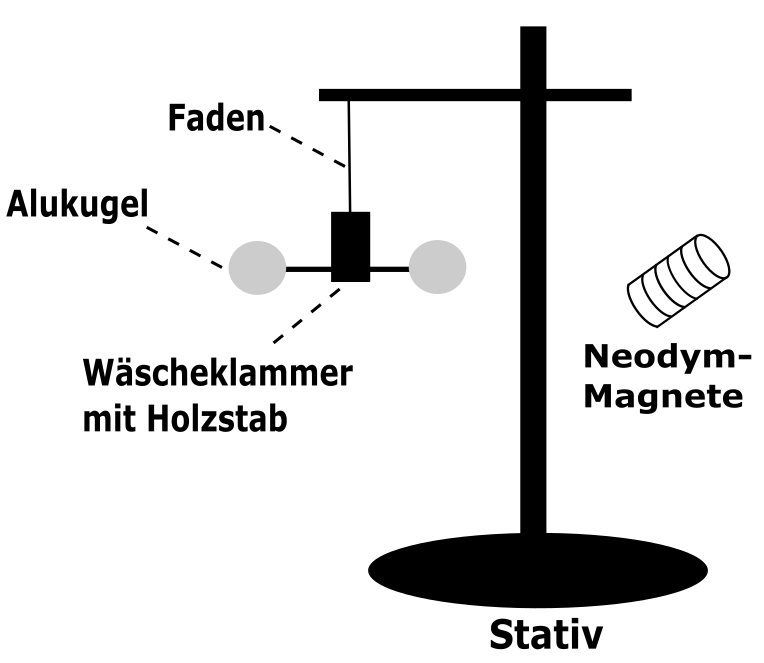 Haltet eure Beobachtungen fest und versucht eine Erklärung dafür zu finden.